First Community Credit Union					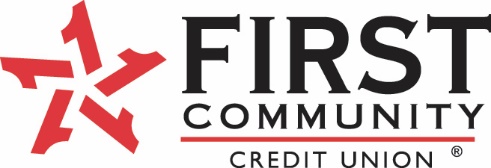 Nancy Trennel, CMO281.856.5483Nancy.trennel@fccu.orgFCCU.orgTJ Tijerina Appointed New CEO of First Community Credit UnionFOR IMMEDIATE RELEASEHouston, TX, January 8, 2021 – First Community Credit Union (FCCU) has announced the appointment of TJ Tijerina as their new President & CEO. Tijerina assumed responsibilities on January 3, 2021 and will succeed Ron Downing, who has announced his impending retirement later this year as President & CEO after 43 years of service. Doug Wilcher, Chairman of the Board, made this announcement after the Board of Directors completed an extensive nationwide search through Whitney Smith Co., a Human Resource Consulting firm, based out of Fort Worth, TX.  Wilcher said, “We had the pleasure of interviewing several very qualified candidates from around the country and ultimately the Board of Directors unanimously felt TJ’s years of service, knowledge of FCCU, his training and background made him the obvious choice for FCCU to move forward and grow.” Tijerina has been part of the FCCU team for 16 years beginning in November 2004.  While moving up the ranks, he held multiple positions including Tomball Branch VP and SVP of Operations before serving as the EVP/Chief Operating Officer for the past six years.  While he served as COO, he led the charge to enhance member experience through technology, such as the Interactive Video Banking in branches and drive thru locations.  FCCU was the first financial institution in Harris County to implement this technology, which allowed their members to continue transactional banking throughout the pandemic in a safe and physically distanced environment. Tijerina’s leadership has driven other technological advances resulting in easily accessible banking for the members of FCCU while growing available products and services for the membership. Tijerina said, “It is a tremendous honor to be selected as the next President & CEO of First Community Credit Union. Ron and the Board of Directors have created a first class financial institution, and I look forward to building upon this great foundation.  We will focus on the continued growth of FCCU through our deep community roots and partnerships along with maintaining our member centric approach.”Tijerina graduated from Sam Houston State University with a Bachelors in Business Administration in 2003 and his Master of Business Administration in 2017. Tijerina is also a 2008 graduate of Southwest CUNA Management School. -EndFirst Community Credit Union (FCCU) was chartered in 1954 to serve the employees of the Spring Branch Independent School District. FCCU currently serves the communities of Spring Branch, Alief, Cy-Fair, Katy, Sugar Land, Missouri City, Spring, Tomball, and The Woodlands.Over the last 66+ years, FCCU has grown to become one of the largest credit unions in Houston. From our small beginnings to our current $1.75 billion in assets, we have always operated under the philosophy of "people-helping-people." FCCU invites anyone who lives, works or worships in Harris, Fort Bend or Montgomery County to discover a First-Rate difference with us. First Community Credit Union continues to lead the way as a high-tech, high-touch credit union with leading digital services including Online Banking, Mobile Banking, iPhone/Android Apps and more. FCCU also works to ensure our members are backed by the latest in security.As a full-service financial institution, First Community Credit Union proudly serves the daily financial needs of over 135,000 members at our 17 locations. For more information go to FCCU.org